Informe de Pasivos ContingentesDurante el periodo comprendido del 1 de Enero al 30 de Septiembre de 2019 no se cuentan con pasivos contingentes.NOTAS A LOS ESTADOS FINANCIEROSTRIBUNAL DE JUSTICIA ADMINISTRATIVA DEL ESTADO DE TLAXCALAPERIODO DEL 01 DE ENERO AL 30 DE SEPTIEMBRE DE 2019En relación con los artículos 46 y 49 de la Ley General de Contabilidad Gubernamental y en apego a los postulados de revelación suficiente e importancia relativa con la finalidad de que la información sea transparente. En este apartado son reveladas las cuentas que tuvieron movimientos durante el periodo de enero a septiembre de 2019 que se presenta, las cuales son derivadas de las operaciones financieras y presupuestales del Tribunal de Justicia Administrativa del Estado de Tlaxcala.NOTAS DE DESGLOSEI.-	ESTADO DE SITUACION FINANCIERAACTIVO CIRCULANTEEFECTIVO Y EQUIVALENTES                      CONCILIACION DEL FLUJO DE EFECTIVO:NOTAS DE MEMORIA (CUENTAS DE ORDEN)No aplicaNOTAS DE GESTION ADMINISTRATIVA1.- Introducción Conforme a lo dispuesto por el Consejo Nacional de Armonización Contable, por el que se armoniza la estructura de las cuentas públicas, el tomo del Poder Judicial se integra a su vez por los Estados Financieros y demás información presupuestaria, programática y contable que presenta el Tribunal de Justicia Administrativa del Estado de Tlaxcala, que tiene por objetivo proveer información, confiable, relevante, comprensible y comparable, expresada en términos monetarios, respecto del ejercicio presupuestario, la situación financiera, el ahorro o desahorro generado en la gestión, el flujo del efectivo y las variaciones en el patrimonio del Ente al 30 de septiembre  de 2019. 2.- Panorama Económico y financieroEl presupuesto de egresos para este ejercicio fiscal 2019 autorizado para este Tribunal de Justicia Administrativa fue de $19,954,131.58; sin embargo, al considerar sus funciones para el ejercicio 2019, resulta necesario un incremento de presupuesto para fortalecer las funciones propias de este Tribunal así como su plantilla de personal, realizándose las gestiones administrativas para obtener una ampliación presupuestal a fin de contar con los recursos humanos, materiales y financieros para lograr el Plan Estratégico en la impartición de justicia administrativa.3.- Autorización e historiaFecha de creación e historia. Entidad: Tribunal de Justicia Administrativa del Estado de Tlaxcala.El Tribunal de Justica Administrativa del Estado de Tlaxcala emana de la Constitución Política del Estado Libre y Soberano de Tlaxcala, bajo Decreto se constituyó el Tribunal de Justicia Administrativa en su TITULO VI denominado: Del Poder Judicial, en su Artículo 79 dice: “El ejercicio del Poder Judicial se encomienda en un Tribunal de Justicia Administrativa” y posteriormente el 18 de julio de 2017 por decreto, estará integrado por tres Magistrados del Tribunal de Justicia Administrativa del Estado de Tlaxcala.  El Artículo 84-Bis de la Constitución Política del Estado Libre y Soberano del Estado de Tlaxcala, es un organismo público especializado, que forma parte del Poder Judicial del Estado, dotado de autonomía técnica y de gestión en el ejercicio de sus atribuciones, para dictar sus fallos y establecer su organización, funcionamiento, procedimientos y los recursos para impugnar sus resoluciones.Conforme al Artículo 121 de la Ley Orgánica del Poder Judicial del Estado de Tlaxcala, el Tribunal de Justicia Administrativa es un organismo público del Poder Judicial del Estado, que forma parte del sistema anticorrupción del Estado de Tlaxcala.4.- Organización y Objeto social.Objeto social.Impartir justicia de manera pronta, gratuita, completa e imparcial, en los asuntos de orden contencioso administrativo.Principal actividad.Resolver entre otras que señalen las leyes de manera expresa y las implícitas, las controversias que se susciten entre la administración pública estatal, municipal y los particulares; substanciar los procedimientos de responsabilidad por causas graves en los términos de la Ley General de Responsabilidades Administrativas e Imponer en los términos que disponga la ley, las sanciones a las y los servidores públicos locales y municipales por responsabilidad administrativa grave, así como a las y los particulares que incurran en actos vinculados con faltas administrativas graves.Ejercicio fiscal.Su ejercicio inicia el primero de enero y termina el treinta y uno de diciembre de cada año.Régimen jurídico.El Tribunal de Justicia Administrativa del Estado se rige en obediencia a las reformas de la Constitución Política de los Estados Unidos Mexicanos; la Constitución Política de los Estado Libre y Soberano de Tlaxcala; la Ley Orgánica del Poder Judicial del Estado de Tlaxcala, así como el Reglamento que regula la organización y funcionamiento del Tribunal de Justicia Administrativa del Estado de Tlaxcala. Consideraciones FiscalesEl Ente es una persona moral no contribuyente del Impuesto Sobre la Renta e impuesto al Valor Agregado. Por tanto, es sólo retenedor de Impuesto Sobre la Renta por salarios pagados y retenciones de Impuesto Sobre la Renta por el pago a personas que se encuentra bajo el régimen de honorarios a personas físicas por servicios profesionales y/o arrendamiento. Estructura organizacional básica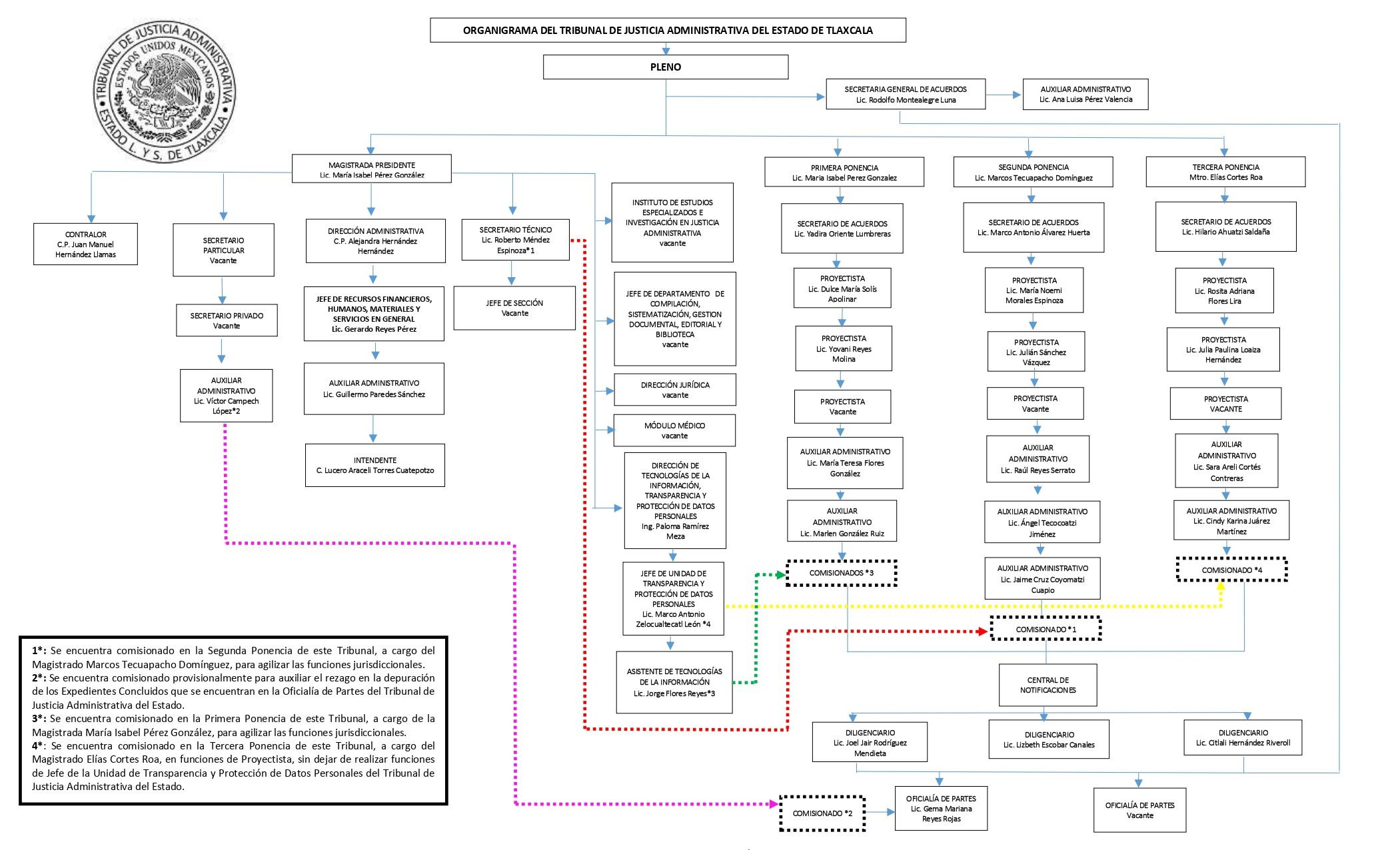 Fuente: Dirección Administrativa           Autorizado en Sesión Extraordinaria de Pleno de fecha 16 de junio de 2019. g) Fideicomisos, mandatos y análogos de los cuales es fideicomitente o fiduciario.No aplica. 5. Bases de preparación.Se ha observado la normatividad emitida por el Consejo Nacional de Armonización Contable y las disposiciones legales aplicables en la materia.Los Estados Financieros adjuntos han sido preparados con base a la Norma Internacional de Contabilidad (NIC) 34, información financiera intermedia cumpliendo con las Normas Internacionales de Información Financiera (NIIF) y con las interpretaciones a las Normas Internacionales de Información Financiera (INIIF) respectivas, emitidas por el Consejo de Normas Internacionales de Contabilidad (IASB por sus siglas en inglés), la Ley General de Contabilidad Gubernamental, así como apegándose a los Lineamientos Generales para la integración de la Cuenta Pública de los Poderes y Organismos Autónomos 2019.Postulados básicosLos estados financieros han sido preparados sobre la base del costo histórico. Moneda funcional y de presentación Los Estados Financieros son presentados en pesos mexicanos, que es la moneda funcional del Tribunal Superior de Justicia, toda la información es presentada en pesos corrientes.  Clasificación de Activos y PasivosLos activos y pasivos se clasifican según su destino o su grado de realización o exigibilidad en términos de tiempo, en corrientes y no corrientes, para tal efecto se entiende como activos o pasivos corrientes, aquellas partidas que serán realizables o exigibles en un plazo no mayor a un año y más allá de este tiempo, no corrientes.Vidas útiles y valor razonable de inmuebles, y bienes muebles.El Ente público determina las vidas útiles de sus activos con base en su mejor estimación de los períodos durante los cuales espera obtener beneficios económicos derivados de dichos activos. Únicamente para efectos de la adopción de las NIIF, para aquellos activos valuados a su valor razonable, en caso de existir un valor de mercado, la ente evaluó si dicho valor de mercado satisfacía las condiciones de pactarse entre partes interesadas y dispuestas, en una transacción de libre competencia, lo que permitiría considerar el valor de mercado como una referencia apropiada del valor razonable, de lo contrario, el valor razonable de los activos se estimó con base en modelos técnicos de valuación reconocidos en el ámbito financiero.Los otros pasivos financieros se componen de documentos por pagar, obligaciones de carácter contractual laboral y otras cuentas por pagar, e impuestos por pagar, en el caso de obligaciones contractuales.  El cálculo es realizado anualmente por un actuario calificado usando el método de la unidad de crédito proyectada. Cuando el cálculo genera un beneficio para el ente, el activo reconocido se limita al total neto de cualquier costo por servicio anterior no reconocido y al valor presente de cualquier devolución futura proveniente del plan o de reducciones en futuras contribuciones al plan. A fin de calcular el valor presente de los beneficios económicos, se debe considerar cualquier requerimiento de financiamiento mínimo que sea aplicable a cualquier plan del Ente. El costo laboral resultante del aumento en la obligación por los beneficios y gastos por los empleados en el año se reconoce en gastos de operación.  El costo financiero, asociado con el incremento del pasivo por el paso del tiempo, así como el rendimiento esperado en el período de los activos del plan, se reconocen dentro del resultado de financiamiento. Un beneficio económico está disponible para el ente si es realizable en la duración del plan o la liquidación de las obligaciones del plan. Cuando se mejoran los beneficios de un plan, la porción del beneficio mejorado que tiene relación con servicios pasados realizados por empleados es reconocida en resultados usando el método lineal en el período promedio hasta que los beneficios sean entregados. En la medida en que los beneficios sean otorgados de forma inmediata, el gasto es reconocido inmediatamente en resultados. El Ente reconoce todas las ganancias y pérdidas actuariales que surgen de los planes de beneficios definidos en otro resultado integral y todos los gastos relacionados con los planes de beneficios definidos en los gastos por beneficios a los empleados en resultados. Cuando tengan lugar reducciones o liquidaciones en un plan de beneficios definidos, el Ente procederá a reconocer las ganancias o pérdidas derivadas de los mismos. Estas ganancias o pérdidas comprenderán cualquier cambio que pudiera resultar en el valor presente de las obligaciones por beneficios definidos contraídos por la entidad, cualquier variación en el valor razonable de los activos del plan; cualesquiera ganancias y pérdidas actuariales y costos de servicio pasado que no hubieran sido previamente reconocidas.La obligación neta del ente relacionada con los planes de pensiones de beneficios definidos es calculada de forma separada para cada plan, calculando el monto del beneficio futuro que los empleados han ganado a cambio de sus servicios en el período actual y en los anteriores. 6. Políticas de contabilidad significativas.Actualización, la información presentada en los Estados Financieros no reconocen los efectos de la inflación. Por tanto, se presentan a valor histórico.Operaciones en el extranjero. Se informa que este ente no realiza operaciones en el extranjero.Método de valuación de inversiones en acciones en el sector paraestatal. Así mismo también informo que el mismo Ente no tiene inversiones en acciones en el Sector Paraestatal.Método de valuación de inventarios. Debido a las actividades que realiza este ente público, no tiene manejo de inventarios de materia prima y materiales.Beneficios a empleados.7. Posición en moneda extranjera y protección por riesgo cambiario.Actualmente este ente público no tiene activos, pasivos en moneda extranjera.8.  Reporte analítico del ActivoEfectivo y equivalentes al efectivo.El efectivo y equivalente al efectivo se compone de los saldos en efectivo y depósitos a la vista con vencimientos originales de tres meses o menos desde la fecha de adquisición que están sujetos a efectos cambiarios en su valor razonable y son usados por el ente en la gestión de sus compromisos a corto plazo. Bienes muebles e inmuebles.Los bienes muebles, se deprecian desde la fecha en la que están instalados y listos para su uso o en el caso de los activos construidos internamente, desde la fecha en la que el activo esté completado y en condiciones de ser usado, se deprecian usando el método de línea recta en resultados con base a las vidas útiles estimadas de cada componente. El terreno no se deprecia. Las vidas útiles estimadas para los períodos actuales y comparativos de las partidas significativas de propiedades, planta y equipo son las siguientes: 9. Fideicomisos, Mandatos y Análogos.No a plica10. Reporte de recaudacióna) Análisis del comportamiento de la recaudación:El comportamiento de recaudación del Ente en comento está supeditado por las participaciones estatales provenientes del Gobierno del Estado b) Proyección de la recaudación e ingresos en el mediano plazo.El ente cuenta con una dependencia presupuestalmente de la Secretaría de Planeación y Finanzas del Gobierno Estado de Tlaxcala en un 98% y es a través de un calendario de ministraciones mensuales que esta Secretaría suministra el recurso de acuerdo con el presupuesto autorizado y aprobado por el Congreso del Estado.   11. Información sobre deuda y el reporte analítico de la deuda.Al informe del presente este Órgano Colegiado con cuenta con endeudamiento alguno.12. Calificaciones otorgadas.Por la reciente creación de este organismo la página de Transparencia se encuentra en construcción por lo que no se ha realizado alguna evaluación respectiva para obtener una calificación.13. Proceso de mejora.a) Principales políticas de control interno:Se cuenta, Lineamientos de adquisiciones, arrendamientos, servicios y obra pública del Tribunal de Justicia Administrativo, Lineamientos para el pago de servicios médicos del mismo Ente, así como la normatividad vigente para los registros contables emitidos por la Consejo Nacional de Armonización Contable.  b) Medidas de desempeño financiero, metas y alcance:Se llevan a cabo un estudio de actividades por área administrativa a fin de evaluar el desempeño de acuerdo con lo Programado y Presupuestado (PBR) del ejercicio 2018.14. Información por segmentos.Los resultados del segmento que son informados a la presidente del Tribunal de Justicia Administrativa para presentarlos ante el Pleno de este Cuerpo Colegiado, incluyen las partidas directamente atribuibles atendiendo la clasificación por objeto del gasto y por rubro de ingreso, así como también aquellos que pueden ser asignados a los activos y pasivos por impuestos.15. Eventos posteriores al cierre.Los desembolsos posteriores son capitalizados aumentando los beneficios económicos futuros en su incorporación en el activo específico relacionado con dichos desembolsos, de estas formas todos los gastos, son reconocidos en resultados cuando se incurren.16. Partes Relacionadas.No existen partes relacionadas que pudieran ejercer influencia significativa sobre la toma de decisiones financieras y operativas.17. Responsabilidad sobre la presentación Razonable de la información contable.Bajo protesta de decir verdad declaramos que los Estados Financieros y sus Notas son razonablemente correctos y responsabilidad del emisorLic. María Isabel Pérez GonzálezMagistrada Presidente del Tribunal de Justicia AdministrativaC.P. Alejandra Hernández HernándezEncargada de la Dirección Administrativa delTribunal de Justicia AdministrativaESF-01FONDOS CON AFECTACIÓN ESPECÍFICA E INVERSIONES FINANCIERAS:FONDOS CON AFECTACIÓN ESPECÍFICA E INVERSIONES FINANCIERAS:FONDOS CON AFECTACIÓN ESPECÍFICA E INVERSIONES FINANCIERAS:FONDOS CON AFECTACIÓN ESPECÍFICA E INVERSIONES FINANCIERAS:FONDOS CON AFECTACIÓN ESPECÍFICA E INVERSIONES FINANCIERAS:FONDOS CON AFECTACIÓN ESPECÍFICA E INVERSIONES FINANCIERAS:FONDOS CON AFECTACIÓN ESPECÍFICA E INVERSIONES FINANCIERAS:CuentaNombre de la CuentaNombre de la CuentaNombre de la CuentaNombre de la CuentaMontoMontoMontoTipoTipoTipo1.1.1.4INVERSIONES TEMPORALES (HASTA 3 MESES)INVERSIONES TEMPORALES (HASTA 3 MESES)INVERSIONES TEMPORALES (HASTA 3 MESES)INVERSIONES TEMPORALES (HASTA 3 MESES)TOTALTOTALTOTALTOTALLa inversión temporal que se tiene es con vencimiento menor a 3 meses, son fondos invertidos en Contratos con el banco cuyo riesgo es mínimo.La inversión temporal que se tiene es con vencimiento menor a 3 meses, son fondos invertidos en Contratos con el banco cuyo riesgo es mínimo.La inversión temporal que se tiene es con vencimiento menor a 3 meses, son fondos invertidos en Contratos con el banco cuyo riesgo es mínimo.La inversión temporal que se tiene es con vencimiento menor a 3 meses, son fondos invertidos en Contratos con el banco cuyo riesgo es mínimo.La inversión temporal que se tiene es con vencimiento menor a 3 meses, son fondos invertidos en Contratos con el banco cuyo riesgo es mínimo.La inversión temporal que se tiene es con vencimiento menor a 3 meses, son fondos invertidos en Contratos con el banco cuyo riesgo es mínimo.La inversión temporal que se tiene es con vencimiento menor a 3 meses, son fondos invertidos en Contratos con el banco cuyo riesgo es mínimo.La inversión temporal que se tiene es con vencimiento menor a 3 meses, son fondos invertidos en Contratos con el banco cuyo riesgo es mínimo.La inversión temporal que se tiene es con vencimiento menor a 3 meses, son fondos invertidos en Contratos con el banco cuyo riesgo es mínimo.La inversión temporal que se tiene es con vencimiento menor a 3 meses, son fondos invertidos en Contratos con el banco cuyo riesgo es mínimo.La inversión temporal que se tiene es con vencimiento menor a 3 meses, son fondos invertidos en Contratos con el banco cuyo riesgo es mínimo.La inversión temporal que se tiene es con vencimiento menor a 3 meses, son fondos invertidos en Contratos con el banco cuyo riesgo es mínimo.La inversión temporal que se tiene es con vencimiento menor a 3 meses, son fondos invertidos en Contratos con el banco cuyo riesgo es mínimo.La inversión temporal que se tiene es con vencimiento menor a 3 meses, son fondos invertidos en Contratos con el banco cuyo riesgo es mínimo.La inversión temporal que se tiene es con vencimiento menor a 3 meses, son fondos invertidos en Contratos con el banco cuyo riesgo es mínimo.La inversión temporal que se tiene es con vencimiento menor a 3 meses, son fondos invertidos en Contratos con el banco cuyo riesgo es mínimo.La inversión temporal que se tiene es con vencimiento menor a 3 meses, son fondos invertidos en Contratos con el banco cuyo riesgo es mínimo.La inversión temporal que se tiene es con vencimiento menor a 3 meses, son fondos invertidos en Contratos con el banco cuyo riesgo es mínimo.La inversión temporal que se tiene es con vencimiento menor a 3 meses, son fondos invertidos en Contratos con el banco cuyo riesgo es mínimo.La inversión temporal que se tiene es con vencimiento menor a 3 meses, son fondos invertidos en Contratos con el banco cuyo riesgo es mínimo.ESF-02CONTRIBUCIONES POR RECUPERAR:CONTRIBUCIONES POR RECUPERAR:CONTRIBUCIONES POR RECUPERAR:CONTRIBUCIONES POR RECUPERAR:CuentaNombre de la CuentaNombre de la CuentaNombre de la CuentaNombre de la CuentaMontoMontoMonto2018201820182017201720172016201620162015201520151.1.2.4INGRESOS POR RECUPERAR A CORTO PLAZOINGRESOS POR RECUPERAR A CORTO PLAZOINGRESOS POR RECUPERAR A CORTO PLAZOINGRESOS POR RECUPERAR A CORTO PLAZO1,687.961,687.961,687.9612,179.1812,179.1812,179.18------------------------------------TOTALTOTALTOTALTOTAL1,687.961,687.961,687.9612,179.1812,179.1812,179.18------------------------------------La factibilidad de cobro de los ingresos por recuperar a corto plazo es buena.  La factibilidad de cobro de los ingresos por recuperar a corto plazo es buena.  La factibilidad de cobro de los ingresos por recuperar a corto plazo es buena.  La factibilidad de cobro de los ingresos por recuperar a corto plazo es buena.  La factibilidad de cobro de los ingresos por recuperar a corto plazo es buena.  La factibilidad de cobro de los ingresos por recuperar a corto plazo es buena.  La factibilidad de cobro de los ingresos por recuperar a corto plazo es buena.  La factibilidad de cobro de los ingresos por recuperar a corto plazo es buena.  La factibilidad de cobro de los ingresos por recuperar a corto plazo es buena.  La factibilidad de cobro de los ingresos por recuperar a corto plazo es buena.  La factibilidad de cobro de los ingresos por recuperar a corto plazo es buena.  La factibilidad de cobro de los ingresos por recuperar a corto plazo es buena.  La factibilidad de cobro de los ingresos por recuperar a corto plazo es buena.  La factibilidad de cobro de los ingresos por recuperar a corto plazo es buena.  La factibilidad de cobro de los ingresos por recuperar a corto plazo es buena.  La factibilidad de cobro de los ingresos por recuperar a corto plazo es buena.  La factibilidad de cobro de los ingresos por recuperar a corto plazo es buena.  La factibilidad de cobro de los ingresos por recuperar a corto plazo es buena.  La factibilidad de cobro de los ingresos por recuperar a corto plazo es buena.  La factibilidad de cobro de los ingresos por recuperar a corto plazo es buena.  ESF-03CONTRIBUCIONES POR RECUPERAR CORTO PLAZO:CONTRIBUCIONES POR RECUPERAR CORTO PLAZO:CONTRIBUCIONES POR RECUPERAR CORTO PLAZO:CONTRIBUCIONES POR RECUPERAR CORTO PLAZO:CuentaNombre de la CuentaNombre de la CuentaNombre de la CuentaNombre de la CuentaMontoMontoMonto90 días90 días90 días180 días180 días180 días365 días365 días365 días+365 días+365 días+365 días1.1.2.3DEUDORES DIVERSOS POR COBRAR A CORTO PLAZODEUDORES DIVERSOS POR COBRAR A CORTO PLAZODEUDORES DIVERSOS POR COBRAR A CORTO PLAZODEUDORES DIVERSOS POR COBRAR A CORTO PLAZO1,014.271,014.271,014.271,010.271,010.271,010.27000444000TOTALTOTALTOTALTOTAL1,014.271,014.271,014.271,010.271,010.271,010.27000444000La factibilidad de cobro de las contribuciones por recuperar corto plazo es buena. La factibilidad de cobro de las contribuciones por recuperar corto plazo es buena. La factibilidad de cobro de las contribuciones por recuperar corto plazo es buena. La factibilidad de cobro de las contribuciones por recuperar corto plazo es buena. La factibilidad de cobro de las contribuciones por recuperar corto plazo es buena. La factibilidad de cobro de las contribuciones por recuperar corto plazo es buena. La factibilidad de cobro de las contribuciones por recuperar corto plazo es buena. La factibilidad de cobro de las contribuciones por recuperar corto plazo es buena. La factibilidad de cobro de las contribuciones por recuperar corto plazo es buena. La factibilidad de cobro de las contribuciones por recuperar corto plazo es buena. La factibilidad de cobro de las contribuciones por recuperar corto plazo es buena. La factibilidad de cobro de las contribuciones por recuperar corto plazo es buena. La factibilidad de cobro de las contribuciones por recuperar corto plazo es buena. La factibilidad de cobro de las contribuciones por recuperar corto plazo es buena. La factibilidad de cobro de las contribuciones por recuperar corto plazo es buena. La factibilidad de cobro de las contribuciones por recuperar corto plazo es buena. La factibilidad de cobro de las contribuciones por recuperar corto plazo es buena. La factibilidad de cobro de las contribuciones por recuperar corto plazo es buena. La factibilidad de cobro de las contribuciones por recuperar corto plazo es buena. La factibilidad de cobro de las contribuciones por recuperar corto plazo es buena.         ACTIVO NO CIRCULANTE        ACTIVO NO CIRCULANTE        ACTIVO NO CIRCULANTE        ACTIVO NO CIRCULANTE        ACTIVO NO CIRCULANTE        ACTIVO NO CIRCULANTE        ACTIVO NO CIRCULANTE        ACTIVO NO CIRCULANTE        ACTIVO NO CIRCULANTE        ACTIVO NO CIRCULANTE        ACTIVO NO CIRCULANTE        ACTIVO NO CIRCULANTE        ACTIVO NO CIRCULANTE        ACTIVO NO CIRCULANTE        ACTIVO NO CIRCULANTE        ACTIVO NO CIRCULANTE        ACTIVO NO CIRCULANTE        ACTIVO NO CIRCULANTE        ACTIVO NO CIRCULANTE        ACTIVO NO CIRCULANTEESF-08BIENES MUEBLES E INMUEBLES:BIENES MUEBLES E INMUEBLES:BIENES MUEBLES E INMUEBLES:BIENES MUEBLES E INMUEBLES:CuentaNombre de la CuentaNombre de la CuentaNombre de la CuentaNombre de la CuentaMontoMontoMontoDep. GastoDep. GastoDep. GastoDep. Acum.Dep. Acum.Dep. Acum.Acum.        MétodoAcum.        MétodoAcum.        MétodoTasas (*)Tasas (*)Tasas (*)1.2.4.1MOBILIARIO Y EQUIPO DE ADMINISTRACIÓNMOBILIARIO Y EQUIPO DE ADMINISTRACIÓNMOBILIARIO Y EQUIPO DE ADMINISTRACIÓNMOBILIARIO Y EQUIPO DE ADMINISTRACIÓN1’240,123.101’240,123.101’240,123.10000000TOTALTOTALTOTALTOTAL1’240,123.101’240,123.101’240,123.10000000000La tasa de depreciación se registrará hasta el cierre del ejercicio para presentar la depreciación del ejercicio acumulada.Se realizo la compra de Equipo de computo ya que el existente esta en comodato con el H. Tribunal Superior de Justicia vs Gobierno del Estado de TlaxcalaEl mobiliario y equipo de oficina con el que actualmente se cuenta, se tiene en comodato con el H. Tribunal Superior de Justicia vs Gobierno del Estado de Tlaxcala. PASIVO CIRCULANTELa tasa de depreciación se registrará hasta el cierre del ejercicio para presentar la depreciación del ejercicio acumulada.Se realizo la compra de Equipo de computo ya que el existente esta en comodato con el H. Tribunal Superior de Justicia vs Gobierno del Estado de TlaxcalaEl mobiliario y equipo de oficina con el que actualmente se cuenta, se tiene en comodato con el H. Tribunal Superior de Justicia vs Gobierno del Estado de Tlaxcala. PASIVO CIRCULANTELa tasa de depreciación se registrará hasta el cierre del ejercicio para presentar la depreciación del ejercicio acumulada.Se realizo la compra de Equipo de computo ya que el existente esta en comodato con el H. Tribunal Superior de Justicia vs Gobierno del Estado de TlaxcalaEl mobiliario y equipo de oficina con el que actualmente se cuenta, se tiene en comodato con el H. Tribunal Superior de Justicia vs Gobierno del Estado de Tlaxcala. PASIVO CIRCULANTELa tasa de depreciación se registrará hasta el cierre del ejercicio para presentar la depreciación del ejercicio acumulada.Se realizo la compra de Equipo de computo ya que el existente esta en comodato con el H. Tribunal Superior de Justicia vs Gobierno del Estado de TlaxcalaEl mobiliario y equipo de oficina con el que actualmente se cuenta, se tiene en comodato con el H. Tribunal Superior de Justicia vs Gobierno del Estado de Tlaxcala. PASIVO CIRCULANTELa tasa de depreciación se registrará hasta el cierre del ejercicio para presentar la depreciación del ejercicio acumulada.Se realizo la compra de Equipo de computo ya que el existente esta en comodato con el H. Tribunal Superior de Justicia vs Gobierno del Estado de TlaxcalaEl mobiliario y equipo de oficina con el que actualmente se cuenta, se tiene en comodato con el H. Tribunal Superior de Justicia vs Gobierno del Estado de Tlaxcala. PASIVO CIRCULANTELa tasa de depreciación se registrará hasta el cierre del ejercicio para presentar la depreciación del ejercicio acumulada.Se realizo la compra de Equipo de computo ya que el existente esta en comodato con el H. Tribunal Superior de Justicia vs Gobierno del Estado de TlaxcalaEl mobiliario y equipo de oficina con el que actualmente se cuenta, se tiene en comodato con el H. Tribunal Superior de Justicia vs Gobierno del Estado de Tlaxcala. PASIVO CIRCULANTELa tasa de depreciación se registrará hasta el cierre del ejercicio para presentar la depreciación del ejercicio acumulada.Se realizo la compra de Equipo de computo ya que el existente esta en comodato con el H. Tribunal Superior de Justicia vs Gobierno del Estado de TlaxcalaEl mobiliario y equipo de oficina con el que actualmente se cuenta, se tiene en comodato con el H. Tribunal Superior de Justicia vs Gobierno del Estado de Tlaxcala. PASIVO CIRCULANTELa tasa de depreciación se registrará hasta el cierre del ejercicio para presentar la depreciación del ejercicio acumulada.Se realizo la compra de Equipo de computo ya que el existente esta en comodato con el H. Tribunal Superior de Justicia vs Gobierno del Estado de TlaxcalaEl mobiliario y equipo de oficina con el que actualmente se cuenta, se tiene en comodato con el H. Tribunal Superior de Justicia vs Gobierno del Estado de Tlaxcala. PASIVO CIRCULANTELa tasa de depreciación se registrará hasta el cierre del ejercicio para presentar la depreciación del ejercicio acumulada.Se realizo la compra de Equipo de computo ya que el existente esta en comodato con el H. Tribunal Superior de Justicia vs Gobierno del Estado de TlaxcalaEl mobiliario y equipo de oficina con el que actualmente se cuenta, se tiene en comodato con el H. Tribunal Superior de Justicia vs Gobierno del Estado de Tlaxcala. PASIVO CIRCULANTELa tasa de depreciación se registrará hasta el cierre del ejercicio para presentar la depreciación del ejercicio acumulada.Se realizo la compra de Equipo de computo ya que el existente esta en comodato con el H. Tribunal Superior de Justicia vs Gobierno del Estado de TlaxcalaEl mobiliario y equipo de oficina con el que actualmente se cuenta, se tiene en comodato con el H. Tribunal Superior de Justicia vs Gobierno del Estado de Tlaxcala. PASIVO CIRCULANTELa tasa de depreciación se registrará hasta el cierre del ejercicio para presentar la depreciación del ejercicio acumulada.Se realizo la compra de Equipo de computo ya que el existente esta en comodato con el H. Tribunal Superior de Justicia vs Gobierno del Estado de TlaxcalaEl mobiliario y equipo de oficina con el que actualmente se cuenta, se tiene en comodato con el H. Tribunal Superior de Justicia vs Gobierno del Estado de Tlaxcala. PASIVO CIRCULANTELa tasa de depreciación se registrará hasta el cierre del ejercicio para presentar la depreciación del ejercicio acumulada.Se realizo la compra de Equipo de computo ya que el existente esta en comodato con el H. Tribunal Superior de Justicia vs Gobierno del Estado de TlaxcalaEl mobiliario y equipo de oficina con el que actualmente se cuenta, se tiene en comodato con el H. Tribunal Superior de Justicia vs Gobierno del Estado de Tlaxcala. PASIVO CIRCULANTELa tasa de depreciación se registrará hasta el cierre del ejercicio para presentar la depreciación del ejercicio acumulada.Se realizo la compra de Equipo de computo ya que el existente esta en comodato con el H. Tribunal Superior de Justicia vs Gobierno del Estado de TlaxcalaEl mobiliario y equipo de oficina con el que actualmente se cuenta, se tiene en comodato con el H. Tribunal Superior de Justicia vs Gobierno del Estado de Tlaxcala. PASIVO CIRCULANTELa tasa de depreciación se registrará hasta el cierre del ejercicio para presentar la depreciación del ejercicio acumulada.Se realizo la compra de Equipo de computo ya que el existente esta en comodato con el H. Tribunal Superior de Justicia vs Gobierno del Estado de TlaxcalaEl mobiliario y equipo de oficina con el que actualmente se cuenta, se tiene en comodato con el H. Tribunal Superior de Justicia vs Gobierno del Estado de Tlaxcala. PASIVO CIRCULANTELa tasa de depreciación se registrará hasta el cierre del ejercicio para presentar la depreciación del ejercicio acumulada.Se realizo la compra de Equipo de computo ya que el existente esta en comodato con el H. Tribunal Superior de Justicia vs Gobierno del Estado de TlaxcalaEl mobiliario y equipo de oficina con el que actualmente se cuenta, se tiene en comodato con el H. Tribunal Superior de Justicia vs Gobierno del Estado de Tlaxcala. PASIVO CIRCULANTELa tasa de depreciación se registrará hasta el cierre del ejercicio para presentar la depreciación del ejercicio acumulada.Se realizo la compra de Equipo de computo ya que el existente esta en comodato con el H. Tribunal Superior de Justicia vs Gobierno del Estado de TlaxcalaEl mobiliario y equipo de oficina con el que actualmente se cuenta, se tiene en comodato con el H. Tribunal Superior de Justicia vs Gobierno del Estado de Tlaxcala. PASIVO CIRCULANTELa tasa de depreciación se registrará hasta el cierre del ejercicio para presentar la depreciación del ejercicio acumulada.Se realizo la compra de Equipo de computo ya que el existente esta en comodato con el H. Tribunal Superior de Justicia vs Gobierno del Estado de TlaxcalaEl mobiliario y equipo de oficina con el que actualmente se cuenta, se tiene en comodato con el H. Tribunal Superior de Justicia vs Gobierno del Estado de Tlaxcala. PASIVO CIRCULANTELa tasa de depreciación se registrará hasta el cierre del ejercicio para presentar la depreciación del ejercicio acumulada.Se realizo la compra de Equipo de computo ya que el existente esta en comodato con el H. Tribunal Superior de Justicia vs Gobierno del Estado de TlaxcalaEl mobiliario y equipo de oficina con el que actualmente se cuenta, se tiene en comodato con el H. Tribunal Superior de Justicia vs Gobierno del Estado de Tlaxcala. PASIVO CIRCULANTELa tasa de depreciación se registrará hasta el cierre del ejercicio para presentar la depreciación del ejercicio acumulada.Se realizo la compra de Equipo de computo ya que el existente esta en comodato con el H. Tribunal Superior de Justicia vs Gobierno del Estado de TlaxcalaEl mobiliario y equipo de oficina con el que actualmente se cuenta, se tiene en comodato con el H. Tribunal Superior de Justicia vs Gobierno del Estado de Tlaxcala. PASIVO CIRCULANTELa tasa de depreciación se registrará hasta el cierre del ejercicio para presentar la depreciación del ejercicio acumulada.Se realizo la compra de Equipo de computo ya que el existente esta en comodato con el H. Tribunal Superior de Justicia vs Gobierno del Estado de TlaxcalaEl mobiliario y equipo de oficina con el que actualmente se cuenta, se tiene en comodato con el H. Tribunal Superior de Justicia vs Gobierno del Estado de Tlaxcala. PASIVO CIRCULANTEESF-12CUENTAS Y DOCUMENTOS POR PAGAR:CUENTAS Y DOCUMENTOS POR PAGAR:CUENTAS Y DOCUMENTOS POR PAGAR:CUENTAS Y DOCUMENTOS POR PAGAR:CuentaNombre de la CuentaNombre de la CuentaNombre de la CuentaNombre de la CuentaMontoMontoMonto90 días90 días90 días180 días180 días180 días365 días365 días365 días+365 días+365 días+365 días2.1.1.12.1.1.2SERVICIOS PERSONALES POR PAGAR A CORTO PLAZOPROVEEDORES POR PAGAR A CORTO PLAZOSERVICIOS PERSONALES POR PAGAR A CORTO PLAZOPROVEEDORES POR PAGAR A CORTO PLAZOSERVICIOS PERSONALES POR PAGAR A CORTO PLAZOPROVEEDORES POR PAGAR A CORTO PLAZOSERVICIOS PERSONALES POR PAGAR A CORTO PLAZOPROVEEDORES POR PAGAR A CORTO PLAZO4,753.0311,6004,753.0311,6004,753.0311,6004,753.0311,6004,753.0311,6004,753.0311,6000000000000000000002.1.1.72.1.29RETENCIONES Y CONTRIBUCIONES POR PAGAR A CORTO PLAZODOCUMENTOS POR PAGAR A CORTO PLAZORETENCIONES Y CONTRIBUCIONES POR PAGAR A CORTO PLAZODOCUMENTOS POR PAGAR A CORTO PLAZORETENCIONES Y CONTRIBUCIONES POR PAGAR A CORTO PLAZODOCUMENTOS POR PAGAR A CORTO PLAZORETENCIONES Y CONTRIBUCIONES POR PAGAR A CORTO PLAZODOCUMENTOS POR PAGAR A CORTO PLAZO241,798.86786.87241,798.86786.87241,798.86786.87241,696.98786.87241,696.98786.87241,696.98786.87000000101.880101.880101.880000000TOTALTOTALTOTALTOTAL258,151.89258,151.89258,151.89258,050.01258,050.01258,050.01000101.88101.88101.88000Los adeudos son generados por las operaciones normales del Tribunal de Justicia Administrativa y se pagan en el corto plazo.Los adeudos son generados por las operaciones normales del Tribunal de Justicia Administrativa y se pagan en el corto plazo.Los adeudos son generados por las operaciones normales del Tribunal de Justicia Administrativa y se pagan en el corto plazo.Los adeudos son generados por las operaciones normales del Tribunal de Justicia Administrativa y se pagan en el corto plazo.Los adeudos son generados por las operaciones normales del Tribunal de Justicia Administrativa y se pagan en el corto plazo.Los adeudos son generados por las operaciones normales del Tribunal de Justicia Administrativa y se pagan en el corto plazo.Los adeudos son generados por las operaciones normales del Tribunal de Justicia Administrativa y se pagan en el corto plazo.Los adeudos son generados por las operaciones normales del Tribunal de Justicia Administrativa y se pagan en el corto plazo.Los adeudos son generados por las operaciones normales del Tribunal de Justicia Administrativa y se pagan en el corto plazo.Los adeudos son generados por las operaciones normales del Tribunal de Justicia Administrativa y se pagan en el corto plazo.Los adeudos son generados por las operaciones normales del Tribunal de Justicia Administrativa y se pagan en el corto plazo.Los adeudos son generados por las operaciones normales del Tribunal de Justicia Administrativa y se pagan en el corto plazo.Los adeudos son generados por las operaciones normales del Tribunal de Justicia Administrativa y se pagan en el corto plazo.Los adeudos son generados por las operaciones normales del Tribunal de Justicia Administrativa y se pagan en el corto plazo.Los adeudos son generados por las operaciones normales del Tribunal de Justicia Administrativa y se pagan en el corto plazo.Los adeudos son generados por las operaciones normales del Tribunal de Justicia Administrativa y se pagan en el corto plazo.Los adeudos son generados por las operaciones normales del Tribunal de Justicia Administrativa y se pagan en el corto plazo.Los adeudos son generados por las operaciones normales del Tribunal de Justicia Administrativa y se pagan en el corto plazo.Los adeudos son generados por las operaciones normales del Tribunal de Justicia Administrativa y se pagan en el corto plazo.Los adeudos son generados por las operaciones normales del Tribunal de Justicia Administrativa y se pagan en el corto plazo.II.-	ESTADO DE ACTIVIDADES          INGRESOS DE GESTIÓNII.-	ESTADO DE ACTIVIDADES          INGRESOS DE GESTIÓNII.-	ESTADO DE ACTIVIDADES          INGRESOS DE GESTIÓNII.-	ESTADO DE ACTIVIDADES          INGRESOS DE GESTIÓNLos ingresos del Tribunal de Justicia Administrativa del Estado de Tlaxcala por el periodo del 01 de enero al 30 de Septiembre de 2019 se integran de la siguiente manera:Cabe hace mención que debido a la reforma de la norma de la armonización contable se realizaron modificaciones a las cuentas que se estaban operando, quedando de la siguiente manera:Los ingresos del Tribunal de Justicia Administrativa del Estado de Tlaxcala por el periodo del 01 de enero al 30 de Septiembre de 2019 se integran de la siguiente manera:Cabe hace mención que debido a la reforma de la norma de la armonización contable se realizaron modificaciones a las cuentas que se estaban operando, quedando de la siguiente manera:Los ingresos del Tribunal de Justicia Administrativa del Estado de Tlaxcala por el periodo del 01 de enero al 30 de Septiembre de 2019 se integran de la siguiente manera:Cabe hace mención que debido a la reforma de la norma de la armonización contable se realizaron modificaciones a las cuentas que se estaban operando, quedando de la siguiente manera:Los ingresos del Tribunal de Justicia Administrativa del Estado de Tlaxcala por el periodo del 01 de enero al 30 de Septiembre de 2019 se integran de la siguiente manera:Cabe hace mención que debido a la reforma de la norma de la armonización contable se realizaron modificaciones a las cuentas que se estaban operando, quedando de la siguiente manera:Los ingresos del Tribunal de Justicia Administrativa del Estado de Tlaxcala por el periodo del 01 de enero al 30 de Septiembre de 2019 se integran de la siguiente manera:Cabe hace mención que debido a la reforma de la norma de la armonización contable se realizaron modificaciones a las cuentas que se estaban operando, quedando de la siguiente manera:Los ingresos del Tribunal de Justicia Administrativa del Estado de Tlaxcala por el periodo del 01 de enero al 30 de Septiembre de 2019 se integran de la siguiente manera:Cabe hace mención que debido a la reforma de la norma de la armonización contable se realizaron modificaciones a las cuentas que se estaban operando, quedando de la siguiente manera:Los ingresos del Tribunal de Justicia Administrativa del Estado de Tlaxcala por el periodo del 01 de enero al 30 de Septiembre de 2019 se integran de la siguiente manera:Cabe hace mención que debido a la reforma de la norma de la armonización contable se realizaron modificaciones a las cuentas que se estaban operando, quedando de la siguiente manera:Los ingresos del Tribunal de Justicia Administrativa del Estado de Tlaxcala por el periodo del 01 de enero al 30 de Septiembre de 2019 se integran de la siguiente manera:Cabe hace mención que debido a la reforma de la norma de la armonización contable se realizaron modificaciones a las cuentas que se estaban operando, quedando de la siguiente manera:Los ingresos del Tribunal de Justicia Administrativa del Estado de Tlaxcala por el periodo del 01 de enero al 30 de Septiembre de 2019 se integran de la siguiente manera:Cabe hace mención que debido a la reforma de la norma de la armonización contable se realizaron modificaciones a las cuentas que se estaban operando, quedando de la siguiente manera:Los ingresos del Tribunal de Justicia Administrativa del Estado de Tlaxcala por el periodo del 01 de enero al 30 de Septiembre de 2019 se integran de la siguiente manera:Cabe hace mención que debido a la reforma de la norma de la armonización contable se realizaron modificaciones a las cuentas que se estaban operando, quedando de la siguiente manera:Los ingresos del Tribunal de Justicia Administrativa del Estado de Tlaxcala por el periodo del 01 de enero al 30 de Septiembre de 2019 se integran de la siguiente manera:Cabe hace mención que debido a la reforma de la norma de la armonización contable se realizaron modificaciones a las cuentas que se estaban operando, quedando de la siguiente manera:Los ingresos del Tribunal de Justicia Administrativa del Estado de Tlaxcala por el periodo del 01 de enero al 30 de Septiembre de 2019 se integran de la siguiente manera:Cabe hace mención que debido a la reforma de la norma de la armonización contable se realizaron modificaciones a las cuentas que se estaban operando, quedando de la siguiente manera:Los ingresos del Tribunal de Justicia Administrativa del Estado de Tlaxcala por el periodo del 01 de enero al 30 de Septiembre de 2019 se integran de la siguiente manera:Cabe hace mención que debido a la reforma de la norma de la armonización contable se realizaron modificaciones a las cuentas que se estaban operando, quedando de la siguiente manera:Los ingresos del Tribunal de Justicia Administrativa del Estado de Tlaxcala por el periodo del 01 de enero al 30 de Septiembre de 2019 se integran de la siguiente manera:Cabe hace mención que debido a la reforma de la norma de la armonización contable se realizaron modificaciones a las cuentas que se estaban operando, quedando de la siguiente manera:Los ingresos del Tribunal de Justicia Administrativa del Estado de Tlaxcala por el periodo del 01 de enero al 30 de Septiembre de 2019 se integran de la siguiente manera:Cabe hace mención que debido a la reforma de la norma de la armonización contable se realizaron modificaciones a las cuentas que se estaban operando, quedando de la siguiente manera:Los ingresos del Tribunal de Justicia Administrativa del Estado de Tlaxcala por el periodo del 01 de enero al 30 de Septiembre de 2019 se integran de la siguiente manera:Cabe hace mención que debido a la reforma de la norma de la armonización contable se realizaron modificaciones a las cuentas que se estaban operando, quedando de la siguiente manera:ConceptoConceptoConceptoConceptoConceptoConceptoImporteImporteImporteIngresos por venta de bienesIngresos por venta de bienesIngresos por venta de bienesIngresos por venta de bienesIngresos por venta de bienesIngresos por venta de bienes $   27,159.00 $   27,159.00 $   27,159.00Productos de tipo corrienteProductos de tipo corrienteProductos de tipo corrienteProductos de tipo corrienteProductos de tipo corrienteProductos de tipo corriente$239,159.00$239,159.00$239,159.00Total, de Ingresos de GestiónTotal, de Ingresos de GestiónTotal, de Ingresos de GestiónTotal, de Ingresos de GestiónTotal, de Ingresos de GestiónTotal, de Ingresos de Gestión$266,198.00$266,198.00$266,198.00          GASTOS          GASTOS          GASTOS          GASTOSPor la función que realiza este Ente, su mayor gasto se lleva a cabo en el rubro de servicios personales que representa el 93.71% de los ingresos recibidos y durante el periodo de enero a Septiembre de 2019 es de:Por la función que realiza este Ente, su mayor gasto se lleva a cabo en el rubro de servicios personales que representa el 93.71% de los ingresos recibidos y durante el periodo de enero a Septiembre de 2019 es de:Por la función que realiza este Ente, su mayor gasto se lleva a cabo en el rubro de servicios personales que representa el 93.71% de los ingresos recibidos y durante el periodo de enero a Septiembre de 2019 es de:Por la función que realiza este Ente, su mayor gasto se lleva a cabo en el rubro de servicios personales que representa el 93.71% de los ingresos recibidos y durante el periodo de enero a Septiembre de 2019 es de:Por la función que realiza este Ente, su mayor gasto se lleva a cabo en el rubro de servicios personales que representa el 93.71% de los ingresos recibidos y durante el periodo de enero a Septiembre de 2019 es de:Por la función que realiza este Ente, su mayor gasto se lleva a cabo en el rubro de servicios personales que representa el 93.71% de los ingresos recibidos y durante el periodo de enero a Septiembre de 2019 es de:Por la función que realiza este Ente, su mayor gasto se lleva a cabo en el rubro de servicios personales que representa el 93.71% de los ingresos recibidos y durante el periodo de enero a Septiembre de 2019 es de:Por la función que realiza este Ente, su mayor gasto se lleva a cabo en el rubro de servicios personales que representa el 93.71% de los ingresos recibidos y durante el periodo de enero a Septiembre de 2019 es de:Por la función que realiza este Ente, su mayor gasto se lleva a cabo en el rubro de servicios personales que representa el 93.71% de los ingresos recibidos y durante el periodo de enero a Septiembre de 2019 es de:Por la función que realiza este Ente, su mayor gasto se lleva a cabo en el rubro de servicios personales que representa el 93.71% de los ingresos recibidos y durante el periodo de enero a Septiembre de 2019 es de:Por la función que realiza este Ente, su mayor gasto se lleva a cabo en el rubro de servicios personales que representa el 93.71% de los ingresos recibidos y durante el periodo de enero a Septiembre de 2019 es de:Por la función que realiza este Ente, su mayor gasto se lleva a cabo en el rubro de servicios personales que representa el 93.71% de los ingresos recibidos y durante el periodo de enero a Septiembre de 2019 es de:Por la función que realiza este Ente, su mayor gasto se lleva a cabo en el rubro de servicios personales que representa el 93.71% de los ingresos recibidos y durante el periodo de enero a Septiembre de 2019 es de:Por la función que realiza este Ente, su mayor gasto se lleva a cabo en el rubro de servicios personales que representa el 93.71% de los ingresos recibidos y durante el periodo de enero a Septiembre de 2019 es de:Por la función que realiza este Ente, su mayor gasto se lleva a cabo en el rubro de servicios personales que representa el 93.71% de los ingresos recibidos y durante el periodo de enero a Septiembre de 2019 es de:Por la función que realiza este Ente, su mayor gasto se lleva a cabo en el rubro de servicios personales que representa el 93.71% de los ingresos recibidos y durante el periodo de enero a Septiembre de 2019 es de:ConceptoConceptoConceptoConceptoConceptoConceptoCantidadCantidadCantidadServicios PersonalesServicios PersonalesServicios PersonalesServicios PersonalesServicios PersonalesServicios Personales$10´041,012.96$10´041,012.96$10´041,012.96III.-	ESTADO DE VARIACION EN LA HACIENDA PUBLICAIII.-	ESTADO DE VARIACION EN LA HACIENDA PUBLICAIII.-	ESTADO DE VARIACION EN LA HACIENDA PUBLICAIII.-	ESTADO DE VARIACION EN LA HACIENDA PUBLICAAl término del periodo enero a septiembre del ejercicio 2019 se tiene un ahorro de $2´533,124.18 derivado de las operaciones normales del Ente, se vio afectado al resultado del Ejercicio Fiscal 2018 por la cantidad de $2,882,878.70 derivado del ahorro por el pago proporcional de prestaciones de fin de año a trabajadores de la extinta Sala Administrativa por parte del H. Tribunal Superior de Justicia los cuales pasaron a ser parte del Tribunal de justicia Administrativa. Al término del periodo enero a septiembre del ejercicio 2019 se tiene un ahorro de $2´533,124.18 derivado de las operaciones normales del Ente, se vio afectado al resultado del Ejercicio Fiscal 2018 por la cantidad de $2,882,878.70 derivado del ahorro por el pago proporcional de prestaciones de fin de año a trabajadores de la extinta Sala Administrativa por parte del H. Tribunal Superior de Justicia los cuales pasaron a ser parte del Tribunal de justicia Administrativa. Al término del periodo enero a septiembre del ejercicio 2019 se tiene un ahorro de $2´533,124.18 derivado de las operaciones normales del Ente, se vio afectado al resultado del Ejercicio Fiscal 2018 por la cantidad de $2,882,878.70 derivado del ahorro por el pago proporcional de prestaciones de fin de año a trabajadores de la extinta Sala Administrativa por parte del H. Tribunal Superior de Justicia los cuales pasaron a ser parte del Tribunal de justicia Administrativa. Al término del periodo enero a septiembre del ejercicio 2019 se tiene un ahorro de $2´533,124.18 derivado de las operaciones normales del Ente, se vio afectado al resultado del Ejercicio Fiscal 2018 por la cantidad de $2,882,878.70 derivado del ahorro por el pago proporcional de prestaciones de fin de año a trabajadores de la extinta Sala Administrativa por parte del H. Tribunal Superior de Justicia los cuales pasaron a ser parte del Tribunal de justicia Administrativa. Al término del periodo enero a septiembre del ejercicio 2019 se tiene un ahorro de $2´533,124.18 derivado de las operaciones normales del Ente, se vio afectado al resultado del Ejercicio Fiscal 2018 por la cantidad de $2,882,878.70 derivado del ahorro por el pago proporcional de prestaciones de fin de año a trabajadores de la extinta Sala Administrativa por parte del H. Tribunal Superior de Justicia los cuales pasaron a ser parte del Tribunal de justicia Administrativa. Al término del periodo enero a septiembre del ejercicio 2019 se tiene un ahorro de $2´533,124.18 derivado de las operaciones normales del Ente, se vio afectado al resultado del Ejercicio Fiscal 2018 por la cantidad de $2,882,878.70 derivado del ahorro por el pago proporcional de prestaciones de fin de año a trabajadores de la extinta Sala Administrativa por parte del H. Tribunal Superior de Justicia los cuales pasaron a ser parte del Tribunal de justicia Administrativa. Al término del periodo enero a septiembre del ejercicio 2019 se tiene un ahorro de $2´533,124.18 derivado de las operaciones normales del Ente, se vio afectado al resultado del Ejercicio Fiscal 2018 por la cantidad de $2,882,878.70 derivado del ahorro por el pago proporcional de prestaciones de fin de año a trabajadores de la extinta Sala Administrativa por parte del H. Tribunal Superior de Justicia los cuales pasaron a ser parte del Tribunal de justicia Administrativa. Al término del periodo enero a septiembre del ejercicio 2019 se tiene un ahorro de $2´533,124.18 derivado de las operaciones normales del Ente, se vio afectado al resultado del Ejercicio Fiscal 2018 por la cantidad de $2,882,878.70 derivado del ahorro por el pago proporcional de prestaciones de fin de año a trabajadores de la extinta Sala Administrativa por parte del H. Tribunal Superior de Justicia los cuales pasaron a ser parte del Tribunal de justicia Administrativa. Al término del periodo enero a septiembre del ejercicio 2019 se tiene un ahorro de $2´533,124.18 derivado de las operaciones normales del Ente, se vio afectado al resultado del Ejercicio Fiscal 2018 por la cantidad de $2,882,878.70 derivado del ahorro por el pago proporcional de prestaciones de fin de año a trabajadores de la extinta Sala Administrativa por parte del H. Tribunal Superior de Justicia los cuales pasaron a ser parte del Tribunal de justicia Administrativa. Al término del periodo enero a septiembre del ejercicio 2019 se tiene un ahorro de $2´533,124.18 derivado de las operaciones normales del Ente, se vio afectado al resultado del Ejercicio Fiscal 2018 por la cantidad de $2,882,878.70 derivado del ahorro por el pago proporcional de prestaciones de fin de año a trabajadores de la extinta Sala Administrativa por parte del H. Tribunal Superior de Justicia los cuales pasaron a ser parte del Tribunal de justicia Administrativa. Al término del periodo enero a septiembre del ejercicio 2019 se tiene un ahorro de $2´533,124.18 derivado de las operaciones normales del Ente, se vio afectado al resultado del Ejercicio Fiscal 2018 por la cantidad de $2,882,878.70 derivado del ahorro por el pago proporcional de prestaciones de fin de año a trabajadores de la extinta Sala Administrativa por parte del H. Tribunal Superior de Justicia los cuales pasaron a ser parte del Tribunal de justicia Administrativa. Al término del periodo enero a septiembre del ejercicio 2019 se tiene un ahorro de $2´533,124.18 derivado de las operaciones normales del Ente, se vio afectado al resultado del Ejercicio Fiscal 2018 por la cantidad de $2,882,878.70 derivado del ahorro por el pago proporcional de prestaciones de fin de año a trabajadores de la extinta Sala Administrativa por parte del H. Tribunal Superior de Justicia los cuales pasaron a ser parte del Tribunal de justicia Administrativa. Al término del periodo enero a septiembre del ejercicio 2019 se tiene un ahorro de $2´533,124.18 derivado de las operaciones normales del Ente, se vio afectado al resultado del Ejercicio Fiscal 2018 por la cantidad de $2,882,878.70 derivado del ahorro por el pago proporcional de prestaciones de fin de año a trabajadores de la extinta Sala Administrativa por parte del H. Tribunal Superior de Justicia los cuales pasaron a ser parte del Tribunal de justicia Administrativa. Al término del periodo enero a septiembre del ejercicio 2019 se tiene un ahorro de $2´533,124.18 derivado de las operaciones normales del Ente, se vio afectado al resultado del Ejercicio Fiscal 2018 por la cantidad de $2,882,878.70 derivado del ahorro por el pago proporcional de prestaciones de fin de año a trabajadores de la extinta Sala Administrativa por parte del H. Tribunal Superior de Justicia los cuales pasaron a ser parte del Tribunal de justicia Administrativa. Al término del periodo enero a septiembre del ejercicio 2019 se tiene un ahorro de $2´533,124.18 derivado de las operaciones normales del Ente, se vio afectado al resultado del Ejercicio Fiscal 2018 por la cantidad de $2,882,878.70 derivado del ahorro por el pago proporcional de prestaciones de fin de año a trabajadores de la extinta Sala Administrativa por parte del H. Tribunal Superior de Justicia los cuales pasaron a ser parte del Tribunal de justicia Administrativa. Al término del periodo enero a septiembre del ejercicio 2019 se tiene un ahorro de $2´533,124.18 derivado de las operaciones normales del Ente, se vio afectado al resultado del Ejercicio Fiscal 2018 por la cantidad de $2,882,878.70 derivado del ahorro por el pago proporcional de prestaciones de fin de año a trabajadores de la extinta Sala Administrativa por parte del H. Tribunal Superior de Justicia los cuales pasaron a ser parte del Tribunal de justicia Administrativa. Al término del periodo enero a septiembre del ejercicio 2019 se tiene un ahorro de $2´533,124.18 derivado de las operaciones normales del Ente, se vio afectado al resultado del Ejercicio Fiscal 2018 por la cantidad de $2,882,878.70 derivado del ahorro por el pago proporcional de prestaciones de fin de año a trabajadores de la extinta Sala Administrativa por parte del H. Tribunal Superior de Justicia los cuales pasaron a ser parte del Tribunal de justicia Administrativa. Al término del periodo enero a septiembre del ejercicio 2019 se tiene un ahorro de $2´533,124.18 derivado de las operaciones normales del Ente, se vio afectado al resultado del Ejercicio Fiscal 2018 por la cantidad de $2,882,878.70 derivado del ahorro por el pago proporcional de prestaciones de fin de año a trabajadores de la extinta Sala Administrativa por parte del H. Tribunal Superior de Justicia los cuales pasaron a ser parte del Tribunal de justicia Administrativa. III.-	ESTADOS DE FLUJO DE EFECTIVOIII.-	ESTADOS DE FLUJO DE EFECTIVOIII.-	ESTADOS DE FLUJO DE EFECTIVOIII.-	ESTADOS DE FLUJO DE EFECTIVOFLUJO DE EFECTIVO:FLUJO DE EFECTIVO:FLUJO DE EFECTIVO:FLUJO DE EFECTIVO:FLUJO DE EFECTIVO:FLUJO DE EFECTIVO:FLUJO DE EFECTIVO:CuentaCuentaNombre de la CuentaNombre de la CuentaNombre de la CuentaNombre de la Cuenta2019201920192018201820181.1.1.11.1.1.1EFECTIVOEFECTIVOEFECTIVOEFECTIVO13,000.0013,000.0013,000.006,518.576,518.576,518.571.1.1.31.1.1.3BANCOS / DEPENDENCIAS Y OTROSBANCOS / DEPENDENCIAS Y OTROSBANCOS / DEPENDENCIAS Y OTROSBANCOS / DEPENDENCIAS Y OTROS7,268,805.507,268,805.507,268,805.50847,340.17847,340.17847,340.171.1.1.41.1.1.4INVERSIONES TEMPORALES (HASTA 3 MESES)INVERSIONES TEMPORALES (HASTA 3 MESES)INVERSIONES TEMPORALES (HASTA 3 MESES)INVERSIONES TEMPORALES (HASTA 3 MESES)0.000.000.002,613,231.692,613,231.692,613,231.69TOTAL, EFECTIVO Y EQUIVALENTESTOTAL, EFECTIVO Y EQUIVALENTESTOTAL, EFECTIVO Y EQUIVALENTESTOTAL, EFECTIVO Y EQUIVALENTES7´281,805.507´281,805.507´281,805.503,467,090.433,467,090.433,467,090.43                  1. La cuenta de efectivo se integra por los fondos fijos revolventes que fueron creados a efecto de cubrir gastos menores de operación en áreas principalmente administrativas.                  3. En la cuenta productiva de bancos al 30 de junio se refleja la cantidad de $7´268,805.50 según saldos conciliados, cabe mencionar que en este importe se encuentran el saldo del remanente del        ejercicio fiscal 2018 por la cantidad de $ 202,261.59 y saldo de la cuenta corriente 2019.                  1. La cuenta de efectivo se integra por los fondos fijos revolventes que fueron creados a efecto de cubrir gastos menores de operación en áreas principalmente administrativas.                  3. En la cuenta productiva de bancos al 30 de junio se refleja la cantidad de $7´268,805.50 según saldos conciliados, cabe mencionar que en este importe se encuentran el saldo del remanente del        ejercicio fiscal 2018 por la cantidad de $ 202,261.59 y saldo de la cuenta corriente 2019.                  1. La cuenta de efectivo se integra por los fondos fijos revolventes que fueron creados a efecto de cubrir gastos menores de operación en áreas principalmente administrativas.                  3. En la cuenta productiva de bancos al 30 de junio se refleja la cantidad de $7´268,805.50 según saldos conciliados, cabe mencionar que en este importe se encuentran el saldo del remanente del        ejercicio fiscal 2018 por la cantidad de $ 202,261.59 y saldo de la cuenta corriente 2019.                  1. La cuenta de efectivo se integra por los fondos fijos revolventes que fueron creados a efecto de cubrir gastos menores de operación en áreas principalmente administrativas.                  3. En la cuenta productiva de bancos al 30 de junio se refleja la cantidad de $7´268,805.50 según saldos conciliados, cabe mencionar que en este importe se encuentran el saldo del remanente del        ejercicio fiscal 2018 por la cantidad de $ 202,261.59 y saldo de la cuenta corriente 2019.                  1. La cuenta de efectivo se integra por los fondos fijos revolventes que fueron creados a efecto de cubrir gastos menores de operación en áreas principalmente administrativas.                  3. En la cuenta productiva de bancos al 30 de junio se refleja la cantidad de $7´268,805.50 según saldos conciliados, cabe mencionar que en este importe se encuentran el saldo del remanente del        ejercicio fiscal 2018 por la cantidad de $ 202,261.59 y saldo de la cuenta corriente 2019.                  1. La cuenta de efectivo se integra por los fondos fijos revolventes que fueron creados a efecto de cubrir gastos menores de operación en áreas principalmente administrativas.                  3. En la cuenta productiva de bancos al 30 de junio se refleja la cantidad de $7´268,805.50 según saldos conciliados, cabe mencionar que en este importe se encuentran el saldo del remanente del        ejercicio fiscal 2018 por la cantidad de $ 202,261.59 y saldo de la cuenta corriente 2019.                  1. La cuenta de efectivo se integra por los fondos fijos revolventes que fueron creados a efecto de cubrir gastos menores de operación en áreas principalmente administrativas.                  3. En la cuenta productiva de bancos al 30 de junio se refleja la cantidad de $7´268,805.50 según saldos conciliados, cabe mencionar que en este importe se encuentran el saldo del remanente del        ejercicio fiscal 2018 por la cantidad de $ 202,261.59 y saldo de la cuenta corriente 2019.                  1. La cuenta de efectivo se integra por los fondos fijos revolventes que fueron creados a efecto de cubrir gastos menores de operación en áreas principalmente administrativas.                  3. En la cuenta productiva de bancos al 30 de junio se refleja la cantidad de $7´268,805.50 según saldos conciliados, cabe mencionar que en este importe se encuentran el saldo del remanente del        ejercicio fiscal 2018 por la cantidad de $ 202,261.59 y saldo de la cuenta corriente 2019.                  1. La cuenta de efectivo se integra por los fondos fijos revolventes que fueron creados a efecto de cubrir gastos menores de operación en áreas principalmente administrativas.                  3. En la cuenta productiva de bancos al 30 de junio se refleja la cantidad de $7´268,805.50 según saldos conciliados, cabe mencionar que en este importe se encuentran el saldo del remanente del        ejercicio fiscal 2018 por la cantidad de $ 202,261.59 y saldo de la cuenta corriente 2019.                  1. La cuenta de efectivo se integra por los fondos fijos revolventes que fueron creados a efecto de cubrir gastos menores de operación en áreas principalmente administrativas.                  3. En la cuenta productiva de bancos al 30 de junio se refleja la cantidad de $7´268,805.50 según saldos conciliados, cabe mencionar que en este importe se encuentran el saldo del remanente del        ejercicio fiscal 2018 por la cantidad de $ 202,261.59 y saldo de la cuenta corriente 2019.                  1. La cuenta de efectivo se integra por los fondos fijos revolventes que fueron creados a efecto de cubrir gastos menores de operación en áreas principalmente administrativas.                  3. En la cuenta productiva de bancos al 30 de junio se refleja la cantidad de $7´268,805.50 según saldos conciliados, cabe mencionar que en este importe se encuentran el saldo del remanente del        ejercicio fiscal 2018 por la cantidad de $ 202,261.59 y saldo de la cuenta corriente 2019.                  1. La cuenta de efectivo se integra por los fondos fijos revolventes que fueron creados a efecto de cubrir gastos menores de operación en áreas principalmente administrativas.                  3. En la cuenta productiva de bancos al 30 de junio se refleja la cantidad de $7´268,805.50 según saldos conciliados, cabe mencionar que en este importe se encuentran el saldo del remanente del        ejercicio fiscal 2018 por la cantidad de $ 202,261.59 y saldo de la cuenta corriente 2019.                  1. La cuenta de efectivo se integra por los fondos fijos revolventes que fueron creados a efecto de cubrir gastos menores de operación en áreas principalmente administrativas.                  3. En la cuenta productiva de bancos al 30 de junio se refleja la cantidad de $7´268,805.50 según saldos conciliados, cabe mencionar que en este importe se encuentran el saldo del remanente del        ejercicio fiscal 2018 por la cantidad de $ 202,261.59 y saldo de la cuenta corriente 2019.                  1. La cuenta de efectivo se integra por los fondos fijos revolventes que fueron creados a efecto de cubrir gastos menores de operación en áreas principalmente administrativas.                  3. En la cuenta productiva de bancos al 30 de junio se refleja la cantidad de $7´268,805.50 según saldos conciliados, cabe mencionar que en este importe se encuentran el saldo del remanente del        ejercicio fiscal 2018 por la cantidad de $ 202,261.59 y saldo de la cuenta corriente 2019.                  1. La cuenta de efectivo se integra por los fondos fijos revolventes que fueron creados a efecto de cubrir gastos menores de operación en áreas principalmente administrativas.                  3. En la cuenta productiva de bancos al 30 de junio se refleja la cantidad de $7´268,805.50 según saldos conciliados, cabe mencionar que en este importe se encuentran el saldo del remanente del        ejercicio fiscal 2018 por la cantidad de $ 202,261.59 y saldo de la cuenta corriente 2019.                  1. La cuenta de efectivo se integra por los fondos fijos revolventes que fueron creados a efecto de cubrir gastos menores de operación en áreas principalmente administrativas.                  3. En la cuenta productiva de bancos al 30 de junio se refleja la cantidad de $7´268,805.50 según saldos conciliados, cabe mencionar que en este importe se encuentran el saldo del remanente del        ejercicio fiscal 2018 por la cantidad de $ 202,261.59 y saldo de la cuenta corriente 2019.                  1. La cuenta de efectivo se integra por los fondos fijos revolventes que fueron creados a efecto de cubrir gastos menores de operación en áreas principalmente administrativas.                  3. En la cuenta productiva de bancos al 30 de junio se refleja la cantidad de $7´268,805.50 según saldos conciliados, cabe mencionar que en este importe se encuentran el saldo del remanente del        ejercicio fiscal 2018 por la cantidad de $ 202,261.59 y saldo de la cuenta corriente 2019.                  1. La cuenta de efectivo se integra por los fondos fijos revolventes que fueron creados a efecto de cubrir gastos menores de operación en áreas principalmente administrativas.                  3. En la cuenta productiva de bancos al 30 de junio se refleja la cantidad de $7´268,805.50 según saldos conciliados, cabe mencionar que en este importe se encuentran el saldo del remanente del        ejercicio fiscal 2018 por la cantidad de $ 202,261.59 y saldo de la cuenta corriente 2019.                  1. La cuenta de efectivo se integra por los fondos fijos revolventes que fueron creados a efecto de cubrir gastos menores de operación en áreas principalmente administrativas.                  3. En la cuenta productiva de bancos al 30 de junio se refleja la cantidad de $7´268,805.50 según saldos conciliados, cabe mencionar que en este importe se encuentran el saldo del remanente del        ejercicio fiscal 2018 por la cantidad de $ 202,261.59 y saldo de la cuenta corriente 2019.                  1. La cuenta de efectivo se integra por los fondos fijos revolventes que fueron creados a efecto de cubrir gastos menores de operación en áreas principalmente administrativas.                  3. En la cuenta productiva de bancos al 30 de junio se refleja la cantidad de $7´268,805.50 según saldos conciliados, cabe mencionar que en este importe se encuentran el saldo del remanente del        ejercicio fiscal 2018 por la cantidad de $ 202,261.59 y saldo de la cuenta corriente 2019.                  1. La cuenta de efectivo se integra por los fondos fijos revolventes que fueron creados a efecto de cubrir gastos menores de operación en áreas principalmente administrativas.                  3. En la cuenta productiva de bancos al 30 de junio se refleja la cantidad de $7´268,805.50 según saldos conciliados, cabe mencionar que en este importe se encuentran el saldo del remanente del        ejercicio fiscal 2018 por la cantidad de $ 202,261.59 y saldo de la cuenta corriente 2019.                     BIENES MUEBLES E INMUEBLES:                       En este periodo no se adquirieron bienes muebles e inmuebles.                     BIENES MUEBLES E INMUEBLES:                       En este periodo no se adquirieron bienes muebles e inmuebles.                     BIENES MUEBLES E INMUEBLES:                       En este periodo no se adquirieron bienes muebles e inmuebles.                     BIENES MUEBLES E INMUEBLES:                       En este periodo no se adquirieron bienes muebles e inmuebles.                     BIENES MUEBLES E INMUEBLES:                       En este periodo no se adquirieron bienes muebles e inmuebles.                     BIENES MUEBLES E INMUEBLES:                       En este periodo no se adquirieron bienes muebles e inmuebles.                     BIENES MUEBLES E INMUEBLES:                       En este periodo no se adquirieron bienes muebles e inmuebles.                     BIENES MUEBLES E INMUEBLES:                       En este periodo no se adquirieron bienes muebles e inmuebles.                     BIENES MUEBLES E INMUEBLES:                       En este periodo no se adquirieron bienes muebles e inmuebles.                     BIENES MUEBLES E INMUEBLES:                       En este periodo no se adquirieron bienes muebles e inmuebles.                     BIENES MUEBLES E INMUEBLES:                       En este periodo no se adquirieron bienes muebles e inmuebles.                     BIENES MUEBLES E INMUEBLES:                       En este periodo no se adquirieron bienes muebles e inmuebles.                     BIENES MUEBLES E INMUEBLES:                       En este periodo no se adquirieron bienes muebles e inmuebles.                     BIENES MUEBLES E INMUEBLES:                       En este periodo no se adquirieron bienes muebles e inmuebles.                     BIENES MUEBLES E INMUEBLES:                       En este periodo no se adquirieron bienes muebles e inmuebles.                     BIENES MUEBLES E INMUEBLES:                       En este periodo no se adquirieron bienes muebles e inmuebles.                     BIENES MUEBLES E INMUEBLES:                       En este periodo no se adquirieron bienes muebles e inmuebles.                     BIENES MUEBLES E INMUEBLES:                       En este periodo no se adquirieron bienes muebles e inmuebles.                     BIENES MUEBLES E INMUEBLES:                       En este periodo no se adquirieron bienes muebles e inmuebles.                     BIENES MUEBLES E INMUEBLES:                       En este periodo no se adquirieron bienes muebles e inmuebles.                     BIENES MUEBLES E INMUEBLES:                       En este periodo no se adquirieron bienes muebles e inmuebles.Nombre de la CuentaNombre de la Cuenta2019201820182018FLUJO NETO DE EFECTIVO DE LAS ACTIVIDADES DE OPERACIONFLUJO NETO DE EFECTIVO DE LAS ACTIVIDADES DE OPERACION5´415,992.472,882,878.702,882,878.702,882,878.70MENOSMENOSESTIMACIONES, DEPRECIACIONES, DETERIOROS, AMORTIZACIONESESTIMACIONES, DEPRECIACIONES, DETERIOROS, AMORTIZACIONES0.000.000.000.00IGUALIGUALRESULTADO DEL EJERCICIO (AHORRO/DESAHORRO)RESULTADO DEL EJERCICIO (AHORRO/DESAHORRO)5´415,992.472,882,878.702,882,878.702,882,878.70CONCILIACION ENTRE LOS INGRESOS PRESUPUESTARIOS Y CONTABLESCONCILIACION ENTRE LOS INGRESOS PRESUPUESTARIOS Y CONTABLESCONCILIACION ENTRE LOS INGRESOS PRESUPUESTARIOS Y CONTABLESCONCILIACION ENTRE LOS INGRESOS PRESUPUESTARIOS Y CONTABLESCONCILIACION ENTRE LOS INGRESOS PRESUPUESTARIOS Y CONTABLESCONCILIACION ENTRE LOS INGRESOS PRESUPUESTARIOS Y CONTABLESCONCILIACION ENTRE LOS INGRESOS PRESUPUESTARIOS Y CONTABLESCONCILIACION ENTRE LOS INGRESOS PRESUPUESTARIOS Y CONTABLESCuentaCuentaNombre de la CuentaNombre de la CuentaNombre de la CuentaImporteImporteImporte1. Ingresos Presupuestarios1. Ingresos Presupuestarios1. Ingresos Presupuestarios15´879,946.5815´879,946.582. Más ingresos contables no presupuestarios2. Más ingresos contables no presupuestarios2. Más ingresos contables no presupuestarios42.6142.614.3.24.3.2INCREMENTO POR VARIACIÓN DE INVENTARIOSINCREMENTO POR VARIACIÓN DE INVENTARIOSINCREMENTO POR VARIACIÓN DE INVENTARIOS04.3.34.3.3DISMINUCIÓN DEL EXCESO DE ESTIMACIONESDISMINUCIÓN DEL EXCESO DE ESTIMACIONESDISMINUCIÓN DEL EXCESO DE ESTIMACIONES0POR PÉRDIDA O DETERIORO U OBSOLESCENCIAPOR PÉRDIDA O DETERIORO U OBSOLESCENCIAPOR PÉRDIDA O DETERIORO U OBSOLESCENCIA4.3.44.3.4DISMINUCIÓN DEL EXCESO DE PROVISIONESDISMINUCIÓN DEL EXCESO DE PROVISIONESDISMINUCIÓN DEL EXCESO DE PROVISIONES04.3.94.3.9OTROS INGRESOS Y BENEFICIOS VARIOSOTROS INGRESOS Y BENEFICIOS VARIOSOTROS INGRESOS Y BENEFICIOS VARIOS0OTROS INGRESOS CONTABLES NOOTROS INGRESOS CONTABLES NOOTROS INGRESOS CONTABLES NO42.61PRESUPUESTARIOSPRESUPUESTARIOSPRESUPUESTARIOS3. Menos ingresos presupuestarios no contables3. Menos ingresos presupuestarios no contables3. Menos ingresos presupuestarios no contables006.26.2APROVECHAMIENTOS PATRIMONIALESAPROVECHAMIENTOS PATRIMONIALESAPROVECHAMIENTOS PATRIMONIALES000INGRESOS DERIVADOS DE FINANCIAMIENTOSINGRESOS DERIVADOS DE FINANCIAMIENTOSINGRESOS DERIVADOS DE FINANCIAMIENTOS0OTROS INGRESOS PRESUPUESTARIOS NOOTROS INGRESOS PRESUPUESTARIOS NOOTROS INGRESOS PRESUPUESTARIOS NO0CONTABLESCONTABLESCONTABLES4. Ingresos Contables (4 = 1 + 2 - 3)4. Ingresos Contables (4 = 1 + 2 - 3)4. Ingresos Contables (4 = 1 + 2 - 3)15´879,989.1915´879,989.19CONCILIACIÓN ENTRE LOS EGRESOS PRESUPUESTARIOS Y CONTABLES:CONCILIACIÓN ENTRE LOS EGRESOS PRESUPUESTARIOS Y CONTABLES:CONCILIACIÓN ENTRE LOS EGRESOS PRESUPUESTARIOS Y CONTABLES:CONCILIACIÓN ENTRE LOS EGRESOS PRESUPUESTARIOS Y CONTABLES:CONCILIACIÓN ENTRE LOS EGRESOS PRESUPUESTARIOS Y CONTABLES:CONCILIACIÓN ENTRE LOS EGRESOS PRESUPUESTARIOS Y CONTABLES:CONCILIACIÓN ENTRE LOS EGRESOS PRESUPUESTARIOS Y CONTABLES:CONCILIACIÓN ENTRE LOS EGRESOS PRESUPUESTARIOS Y CONTABLES:CuentaCuentaNombre de la CuentaNombre de la CuentaNombre de la CuentaImporteImporteImporte1. Total de egresos presupuestarios1. Total de egresos presupuestarios1. Total de egresos presupuestarios10´735,174.6210´735,174.622. Menos egresos presupuestarios no contables2. Menos egresos presupuestarios no contables2. Menos egresos presupuestarios no contables005.15.1MOBILIARIO Y EQUIPO DE ADMINISTRACIÓNMOBILIARIO Y EQUIPO DE ADMINISTRACIÓNMOBILIARIO Y EQUIPO DE ADMINISTRACIÓN05.25.2MOBILIARIO Y EQUIPO EDUCACIONAL YMOBILIARIO Y EQUIPO EDUCACIONAL YMOBILIARIO Y EQUIPO EDUCACIONAL Y0RECREATIVORECREATIVORECREATIVO5.35.3EQUIPO E INSTRUMENTAL MÉDICO Y DEEQUIPO E INSTRUMENTAL MÉDICO Y DEEQUIPO E INSTRUMENTAL MÉDICO Y DE0LABORATORIOLABORATORIOLABORATORIO5.45.4VEHÍCULOS Y EQUIPO DE TRANSPORTEVEHÍCULOS Y EQUIPO DE TRANSPORTEVEHÍCULOS Y EQUIPO DE TRANSPORTE05.55.5EQUIPO DE DEFENSA Y SEGURIDADEQUIPO DE DEFENSA Y SEGURIDADEQUIPO DE DEFENSA Y SEGURIDAD05.65.6MAQUINARIA, OTROS EQUIPOS Y HERRAMIENTASMAQUINARIA, OTROS EQUIPOS Y HERRAMIENTASMAQUINARIA, OTROS EQUIPOS Y HERRAMIENTAS05.75.7ACTIVOS BIOLÓGICOSACTIVOS BIOLÓGICOSACTIVOS BIOLÓGICOS05.8-6.1-6.35.8-6.1-6.3BIENES INMUEBLESBIENES INMUEBLESBIENES INMUEBLES05.95.9ACTIVOS INTANGIBLESACTIVOS INTANGIBLESACTIVOS INTANGIBLES06.26.2OBRA PÚBLICAOBRA PÚBLICAOBRA PÚBLICA07.27.2ACCIONES Y PARTICIPACIONES DE CAPITALACCIONES Y PARTICIPACIONES DE CAPITALACCIONES Y PARTICIPACIONES DE CAPITAL07.37.3COMPRA DE TÍTULOS Y VALORESCOMPRA DE TÍTULOS Y VALORESCOMPRA DE TÍTULOS Y VALORES07.57.5INVERSIONES EN FIDEICOMISOS, MANDATOS YINVERSIONES EN FIDEICOMISOS, MANDATOS YINVERSIONES EN FIDEICOMISOS, MANDATOS Y0OTROS ANÁLOGOSOTROS ANÁLOGOSOTROS ANÁLOGOS7.97.9PROVISIONES PARA CONTINGENCIAS Y OTRASPROVISIONES PARA CONTINGENCIAS Y OTRASPROVISIONES PARA CONTINGENCIAS Y OTRAS0EROGACIONES ESPECIALESEROGACIONES ESPECIALESEROGACIONES ESPECIALES9.19.1AMORTIZACIÓN DE LA DEUDA PÚBLICAAMORTIZACIÓN DE LA DEUDA PÚBLICAAMORTIZACIÓN DE LA DEUDA PÚBLICA09.99.9ADEUDOS DE EJERCICIOS FISCALESADEUDOS DE EJERCICIOS FISCALESADEUDOS DE EJERCICIOS FISCALES0ANTERIORES (ADEFAS)ANTERIORES (ADEFAS)ANTERIORES (ADEFAS)OTROS EGRESOS PRESUPUESTALES NOOTROS EGRESOS PRESUPUESTALES NOOTROS EGRESOS PRESUPUESTALES NO0CONTABLESCONTABLESCONTABLES3. Más gastos contables no presupuestales3. Más gastos contables no presupuestales3. Más gastos contables no presupuestales005.5.15.5.1ESTIMACIONES, DEPRECIACIONES,ESTIMACIONES, DEPRECIACIONES,ESTIMACIONES, DEPRECIACIONES,0DETERIOROS, OBSOLESCENCIA YDETERIOROS, OBSOLESCENCIA YDETERIOROS, OBSOLESCENCIA YAMORTIZACIONESAMORTIZACIONESAMORTIZACIONES5.5.25.5.2PROVISIONESPROVISIONESPROVISIONES05.5.35.5.3DISMINUCIÓN DE INVENTARIOSDISMINUCIÓN DE INVENTARIOSDISMINUCIÓN DE INVENTARIOS05.5.45.5.4AUMENTO POR INSUFICIENCIA DEAUMENTO POR INSUFICIENCIA DEAUMENTO POR INSUFICIENCIA DE0ESTIMACIONES POR PÉRDIDA O DETERIORO UESTIMACIONES POR PÉRDIDA O DETERIORO UESTIMACIONES POR PÉRDIDA O DETERIORO UOBSOLESCENCIAOBSOLESCENCIAOBSOLESCENCIA5.5.55.5.5AUMENTO POR INSUFICIENCIA DE PROVISIONESAUMENTO POR INSUFICIENCIA DE PROVISIONESAUMENTO POR INSUFICIENCIA DE PROVISIONES05.5.95.5.9OTROS GASTOSOTROS GASTOSOTROS GASTOS0OTROS GASTOS CONTABLES NO PRESUPUESTALESOTROS GASTOS CONTABLES NO PRESUPUESTALESOTROS GASTOS CONTABLES NO PRESUPUESTALES04. Total de Gasto Contable (4 = 1 - 2 + 3)4. Total de Gasto Contable (4 = 1 - 2 + 3)4. Total de Gasto Contable (4 = 1 - 2 + 3)10´735,174.6210´735,174.62Lic. María Isabel Pérez GonzálezMagistrada Presidente del Tribunal de Justicia AdministrativaC.P. Alejandra Hernández HernándezEncargada de la Dirección Administrativa delTribunal de Justicia Administrativa